Styrets medlemmerVår referanse:			Deres referanse:				Dato:AØ									11.09.2023Innkalling til styremøte i Helsetjenestens driftsorganisasjon for nødnett HFDet innkalles til styremøte i Helsetjenestens driftsorganisasjon for nødnett HF.Dato:	13. september 2023  Tid:	08.30-09.30Sted:	TeamsVedlagt følger saksliste med vedlegg til møtet.For Randi SpørckMed vennlig hilsenLars Erik TandsætherAdministrerende direktørVedleggHelsetjenestens driftsorganisasjon for nødnett HFStyremøte 13. september 2023  TeamsSakslisteBeslutningssakerSak 36-2023 Tertialrapport 2. tertial 2023					30 minUnntatt offentlighet ihht. Helseforetaksloven § 26a annet ledd nr. 2 og 4 på bakgrunn av at saken er unntatt offentlighet ihht. offentleglova § 13, første ledd, jf. Forvaltningsloven § 13 første ledd nr. 2 og offentleglova § 23 første ledd. Sak 37-2023 Innspill Budsjett 2024						30 minOrienteringssakerTemasakerEventueltGjøvik, 11. september 2023Lars Erik TandsætherAdministrerende direktør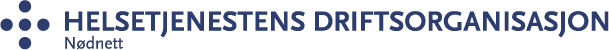 